Neurology Consult Form 	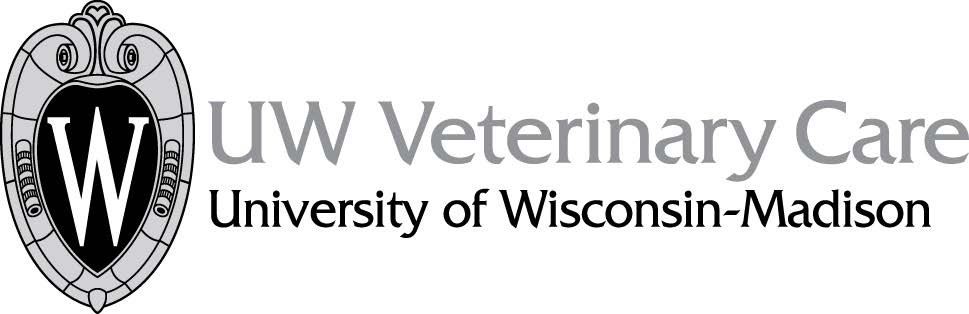 Instructions: Complete the fillable PDF (2 pages)Attach any laboratory resultsEmail completed form and lab results to neurology@vetmed.wisc.eduEmail images to radimages@vetmed.wisc.eduRequests are completed in the order they are received. Please allow 1-2 business days for a response.Please note that our responses are informational only. We do not assume liability or responsibility for patient outcome.The charge is $120 for consultations. The charge is $240 if consults include a second opinion on MRI +/- CSF results. Contact Information: Iowa State University College of Veterinary Medicine 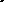 Referring Veterinarian Name: 	ISU MR#: Referring Veterinarian Email: Pet InformationPet's full name: 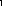 Species: Age: Breed: Sex: Weight (kg): Case InformationHistory: Physical Exam Findings: Relevant Lab Results: Therapy/Response: Relevant Imaging Results: Current Medications:Neuro Exam FindingsMentation: Cranial nerves: Gait and posture: Postural reactions: Spinal reflexes: Palpation: Range of motion: Neuroanatomic localization: Specific questions/concerns: 